Before Webinars / After Webinars (please delete as appropriate)		NHI:The purpose of this form is to find out what your specific symptoms are and how your bowels have been working over the last week.  You will be asked to complete this evaluation form before and after participating in our functional gut disorder webinar programme. This will help you, and us, see whether there has been any improvement in your symptoms and bowel habits.Do you currently have adequate relief of your gut symptoms? (e.g. are your gut symptoms currently under control?)			  Yes           NoUsing a rating scale of 0-9 please rate your symptoms during the last week by writing in the table below:   Rating Scale: None = no symptoms (0)Mild = occasional or mild symptoms (1-3) Moderate = frequent symptoms that affect some daily activities (4-6)Severe = continuous symptoms that affect most daily activities (7-9)PLEASE TURN OVERDuring the last week, how often did you pass a bowel motion? 		Once a week		Once every 4-6 days		Once every 2-3 days		Once a day		2-3 times a day		4-6 times a day		7 or more times a dayDuring the last week, which best describes your bowel motions (stools)? You may mark more than one box.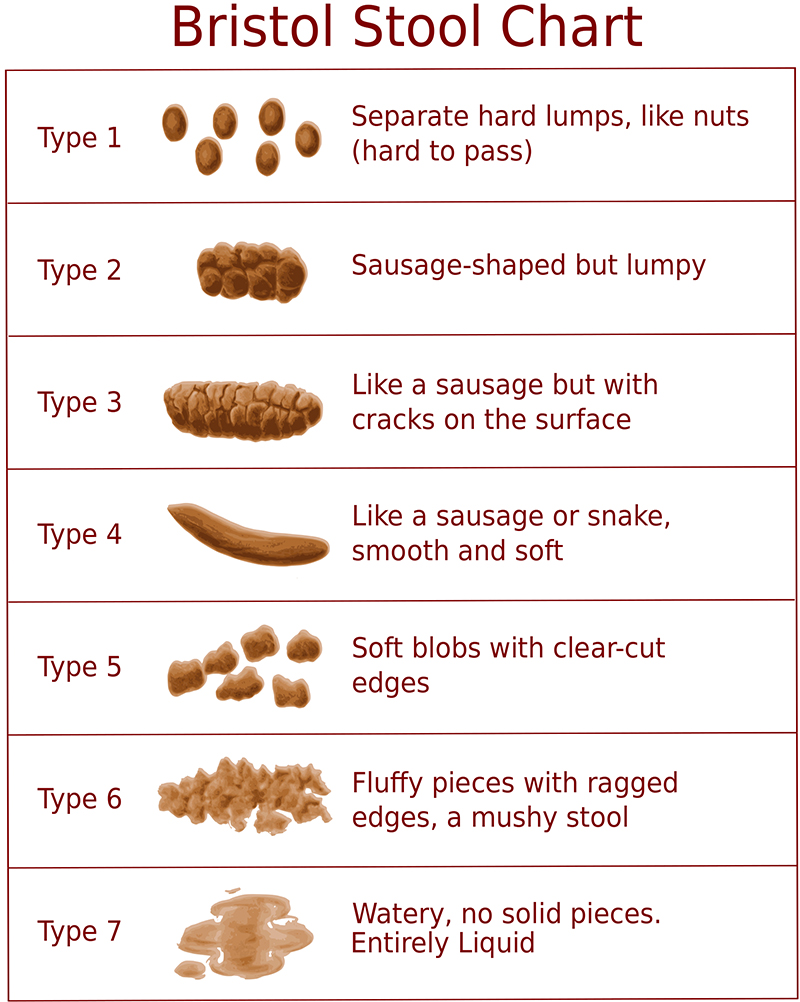 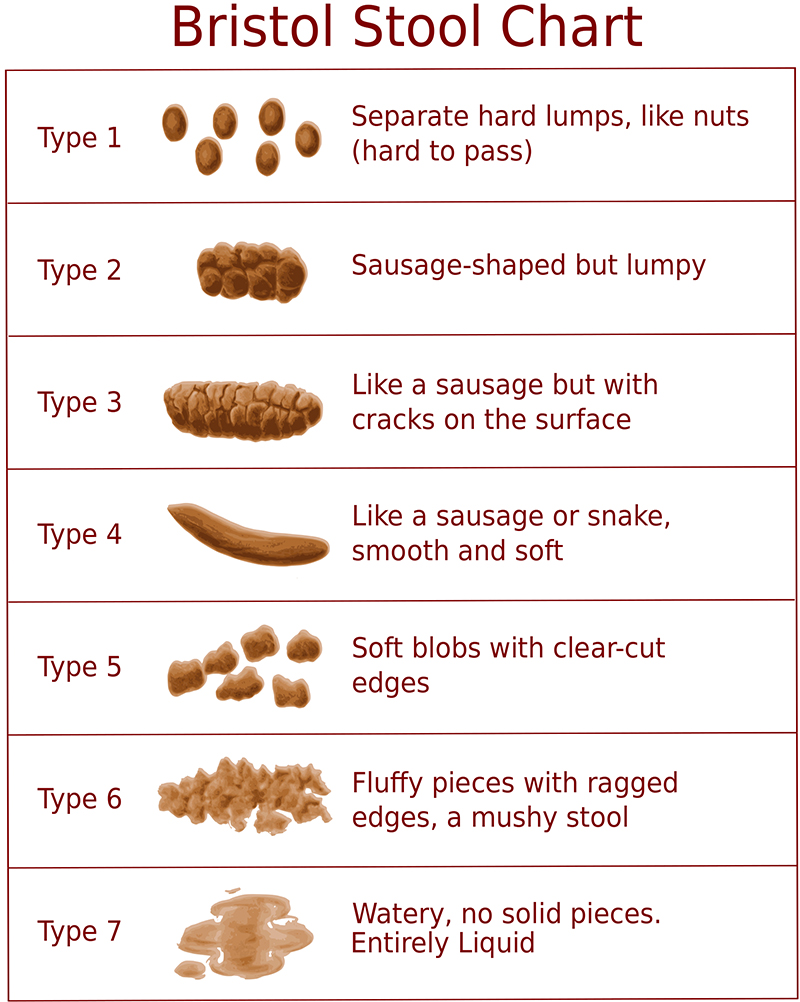 Answer this only if you have completed webinar 3:  Have you completed the low FODMAP diet:     fully      	partially     	        not at all SymptomNoneMildModerateSevereaAbdominal pain / discomfortbAbdominal bloating / distensioncIncreased flatulence / winddBelching or burpingeStomach / abdominal gurglingfUrgency to open bowelsgFeeling of not being able to completely open bowels and pass all stool (incomplete evacuation)hNauseaIHeartburnjAcid regurgitation (reflux)kTiredness / lethargylOverall symptoms